VALGE SIRELI VALSSTants memmede rühmaleTantsu on loonud Liia Lees Läänemaa tantsupeoks "Nüüd on minu kord" noorte tantsuloojate koolituse raames 2017 novembrisMuusika Paul Neitsovi "Sireli valss"PÕHISAMMUDValsisammKõnnisammEelmäng  Taktid 1-16 Taktid 1-14 	Rahulikult jalutades tullakse ringjoonele.Takt 15 	Ulatatakse parem käsi kõrvaltantsija poole.Takt 16 	Ulatatakse vasak käsi kõrvaltantsijale, käed ühendatakse, moodustub sõõr.I TUUR  A-osaTaktid 1-2 	Vasaku jalaga liigutakse kahe valsisammuga ringjoonel päripäevaTaktid 3-4 	Kahe valsisammuga teeb paar poolpööret vastupäeva (vahetatakse kohad), keskme 		poole liikuv tantsija viib oma parema käe tagant kaarega ülevalt läbi, moodustub 		äraspidine sõõr.Taktid 5-6 	Kordub taktide 1-2 tegevus äraspidisel sõõril (ikka päripäeva ja vasaku jalaga).Taktid 7-8 	Kahe valsisammuga teeb paar pool pööret päripäeva (vahetatakse kohad), vaba käsi 		hoitud kõrval.Taktid 9-16 	Korratakse taktide 1-8 tegevust kuid lõpetatakse kodarjoonel kõrvuti esipoolega 		vastupäeva sisekäed poolpüstvõttes.I TUUR  B-osaTaktid 17-20 	Välisjalga liigutakse vastupäeva kaks valsisammu, liikudes esimesega paarilisest lahku 		(liikumine edasi veidi diagonaalselt), sisekäed jäävad ühendatuks, vaba käsi kõrval all 		(unistav otsimine), teise valsisammuga liigutakse paarilise poole, vabad käed tuuakse 		kõrvalt pihutsi kokku.Taktid 21-24 	Nelja valsisammuga tehakse pööre paarilisest lahku ( "leheke" - kahe valsisammuga 		lahku ja kahega tagasi).Taktid 25-28 	Korratakse taktide 17-20 tegevust.Taktid 29-32 	Mõlemad käed pihutsi tehakse kolme valsisammuga täispööre päripäeva, 32.  taktil 		pöördutakse esipoolega keskmesse ja moodustatakse sõõr.I TUUR  C-osaTaktid 33-36 	Vasaku jalaga liigutakse nelja valsisammuga ringjoonel päripäeva.Takt 37 	Ühe valsisammuga liigutakse ringi keskme poole.Takt 38		Ühe valsisammu teevad tantsijad nr 1 kohapeal, nr 2 tantsijad teevad käsi 			vallandamata poolpöörde päripäeva liikudes veel keskme poole, Nr 2 tantsija vasak 		käsi koos nr 1 tantsija parema käega viiakse üle nr 2 tantsija, kelle käed jäävad ees 		risti. Nr 2 tants sirutub taha.Takt 39 	Tantsijad liiguvad ühe valsisammuga mööda kodarjoont ringi keskmest väljapoole.Takt nr 40 	Tantsija nr 1 teeb valsiammu kohapeal, nr 2 tantsija teeb pool pööret vastupäeva  		viies oma vasaku käe koos paarilise parema käega üle enda alla.Taktid 41-42 	Liigutakse päripäeva edasi kahe valsisammuga.Takt 43 	Ühe valsisammuga liigutakse kodarjoont mööda ringi keskmesse, ühendatud käed 		viiakse ette.Takt 44 	Ühe valsisammuga taganetakse mööda kodarjoont ringi keskmest väljapoole.Taktid 45-48	Nelja valsisammuga liigutakse lava külgedele viirgudesse (neljas valsisamm 			lõpetatakse ummis -seisus). IV     IPVaheosaTakt 49 	Vasaku jalaga liiguvad viirud  valsisammuga vastamisi. Vasakpoolne viirg tõstab 		ühendatud käed (otsmised käed ka) eest üles (võib tuua käed ette). Takt 50 	Liikumist jätkatakse valsisammuga, Parempoolne viirg tõstab ja vasakpoolne langetab 		käed. Takt 51 	Jätkub liikumine valsisammuga, vasakpoolsed tõstavad ja parempoolsed langetavad 		käed ning parempoolsed liiguvad paremalt vasakpoolse viiru käte alt läbi. (variant B: 		käsi ei tõsteta, käed on seelikus, kuid ei tõmmata laiali ja möödutakse vasak külg ees 		paremalt poolt).Takt 52 	Jätkub liikumine otse, käed tuuakse poolpüstvõttesse.Taktid 53-56 	Nelja valsisammuga veab viiru vasakpoolne tantsija viiru lava esi- või tagakülje 			suunas. 56. taktil tehakse  pool pööret vastupäeva ja ühendatakse käed all.____Taktid 57-60	Korratakse taktide 49-52 tegevust.   Taktid 61-64 	Nelja valsisammuga liigutakse vastupäeva ringjoonele, 60.taktil tehakse pool  pööre 		vastupäeva , jäädakse esipoolega keskmesse Taktid 65-68	Nelja kõnnisammuga liigutakse vastamisi moodustades diagonaali  suunaga tagant 		paremalt ette vasakule (Diagonaali otste poole jäävad tantsijad liiguvad nurkade 		poole, keskmised tantsijad ringi keskme poole.Taktid 69-72 	Kolme valsisammuga veavad diagonaalide otsmised tantsijad (oinasarved- otsad 		lahku, 	rivis 3 tantsijat) äraspidisele ringjoonele, 72. taktil tehakse pool pööret päri- 		või vastupäeva (oleneb liikumise suunast).Taktid 73-76 	Korratakse taktide 65-68 tegevust kuid diagonaalide suund on tagant vasakult ette 		paremale.Taktid 77-80 	Korratakse taktide 69-72 tegevust. Lõpetatakse ringjoonel järjest  esipoolega 			vastupäeva.II TUUR A-osaTaktid 1-2 	 Vasaku jalaga liigutakse kahe valsisammuga ringjoonel vastupäeva.Taktid 3-4 	Kahe valsisammuga tehakse koha peal täispööre päripäeva. (vasaku jalga)Taktid 5-8 	Korratakse taktide 1-4 tegevust.Taktid 9-10 	Korratakse taktide 1-2 tegevust.Taktid 11-12 	Paari eesmine tantsija teeb kahe valsisammuga vastupäeva pöörde, liikudes ringi 		keskme poolt läbi tagumise tantsija kohale, tagumine liigub kahe valsiga otse. Taktid 13-16 	Korratakse taktide 9-12 tegevust kuid eesmine tantsija liigub keskme poolt läbi oma 		paarilise kõrvale.II TUUR  B-osaTaktid 17-31 	Korratakse I tuuri B-osa.III tuur A-osaTaktid 1-8 	Korratakse I tuuri A-osa  samade taktide tegevusttegevust.Taktid  9-16	 Kaheksa  valsisammuga  liigutakse kolmikutena lava nurkadesse ja moodustatakse 		päripäeva liikudes väikesed ringid.Lõpetus  4 taktiKolmiku tantsuplatsi  keskme poolne tantsija hakkab liikuma keskme poole, tõmmates kaasa teisi (tekkib leheke). Keskmes kohtuvad lehekesed, moodustub sireliõis, vajumine poolkükki, keskmepoolsed seisavad.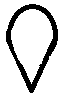 